绝密★启用前部编版语文六年级下册第二单元阅读专项测试卷（二）一、阅读（一）阅读下面的片段，回答问题。总的说来，这是世界上少有的叫人受尽折磨的处境，（　　　　）其中也有一些值得宽慰的东西。这场世界上苦难最深重的经历告诉世人：在困境中，我们可以把好处和坏处对照起来看，并且从中找到一些东西来宽慰自己。现在，我对自己的处境有了一点儿焉知非福的想法，我不再远眺大海，一心想看到一艘船的踪影了。我着手调整我的生活方式，尽我可能把一切安排得舒舒服服。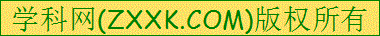 1．在括号里填上合适的关联词语。2．文中画波浪线句子的意思是（　　）A．在不幸的处境中，想到曾经美好的事物，以安慰自己失落的心。[来源:学科网]B．在不幸的处境中，坏事更能磨炼人的意志，更能使人坚强。C．把好处和坏处对照起来看，使自己能理智地面对现实，从绝望中看到希望的火花，从而得到内心的安慰，获得坚持下去的勇气和信心。3．从选文中不可以看出鲁滨逊历尽苦难之后的心态的是（   ）A．知足安命	B．勇敢地生活下去C．绝望，无可奈何	D．乐观面对现实二、阅读（二）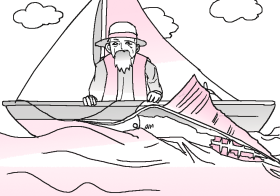 “它咬去了大约40磅。”老头儿高声说。他想：它把我的鱼叉连绳子都带去啦，现在我的鱼又淌了血，恐怕还有别的鲨鱼会窜来呢。他不忍朝死鱼多看一眼，因为它已经给咬得残缺不全了。鱼给咬住的时候，他真觉得跟他自个儿身受的一样。他想：但是我已经把那条咬我的鱼的鲨鱼给扎死啦。我从来没看过这么大的“Dentuso”。谁晓得，大鱼我可也看过不少呢。他想：能够撑下去就太好啦。这要是一场梦多好，但愿我没有钓到这条鱼，独自躺在床上的报纸上面。“可是一个人并不是生来要给打败的，”他说，“你尽可把他消灭掉，可就是打不败他。”他想：不过这条鱼给我弄死了，我倒是过意不去。现在倒霉的时刻就要来到，我连鱼叉也给丢啦。“Dentuso”这个东西，既残忍，又能干，既强壮，又聪明。可我比它更聪明。也许不吧，他想。也许我只是比它多了个武器吧。“别想啦，老家伙。”他又放开嗓子说，“还是把船朝这条航线开去，有了事儿就担当下来。”（选自《老人与海》）4．把文中的一句名言画上“____”。5．“可是一个人并不是生来要给打败的，你尽可把他消灭掉，可就是打不败他。”能够被消灭掉的是（______），打不败的是（______）。A．高贵的人格和尊严，顽强的精神和意志B．肉体，生命6．根据文章内容判断下列说法的对错。（1）选文运用了生动的心理描写，展示了主人公丰富的内心世界，面对凶恶的鲨鱼，表现出坚韧的斗争精神和乐观的态度（______）（2）老头儿捕杀鱼类，他不热爱大海，也不热爱生命。（______）（3）老人回到岸边，他带回的是一条完好的大得惊人的鱼。（______）三、名著阅读。春天片段导读：《爱的教育》教给我们用一颗宽容的、真诚的、进取的、善良的心去爱祖国、爱家长、爱老师、爱同学、爱弱小。让我们用心阅读，在爱中受到教育吧。四月一日　　　　星期六①春天的第一天！这是一年中最美丽的一个早晨。国王认识克莱谛的父亲。在学校里，克莱谛告诉我，他后天要随父亲去见国王，让我跟他们一起去。在学校里，克莱谛还答应，带我去参观瓦尔多科大街上的幼儿园，所以我特别高兴。我高兴，还因为小泥瓦匠的病好多了。昨晚，当先生路过我家时，他对父亲说：“他学习很棒，他学习很棒。”这件事也使我高兴得不得了。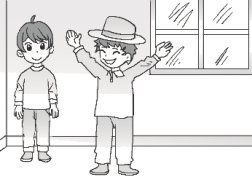 ②今天是春天里最美丽的一个早晨。从教室的窗口望出去，只见一片蔚蓝色的天空，公园里的树木发了嫩芽，青草的气息非常清新，阳台上满是鲜花。我们的先生总是很严肃，从没笑过，可是今天他的心情很愉快，几乎看不出他额头上那条笔直的皱纹。先生在黑板上一边讲课，还一边跟我们开玩笑。他呼吸着窗外花园里的清新空气、泥土和树木的芳香，像在乡间漫步那样沉醉！③我们上课时，附近街道上铁匠铺的铁锤在“叮叮当当”地敲，对面房子里女人在哼着摇篮曲哄婴儿睡觉，远处车尔纳亚军营在吹号角。大家都特别高兴，连斯达尔也有了笑容。这时，铁匠的铁锤敲得更响了，女人的歌声一阵高过一阵，先生停下来专心听，又看看窗外，慢慢地说：④“天空在微笑，妈妈在歌唱，朴实的人在劳动，孩子们在学习，生活真是美啊！”⑤放学时，学生们像鸟儿一样跳跃。他们排着队，响亮地唱着歌跺着脚，好像要放四天的假似的。女先生们相互玩笑着，插红羽毛的先生蹦蹦跳跳地跟在孩子们后面，好像她也是一个孩子。家长们个个快乐地说笑着，科罗西的卖菜的母亲在她的篮子里，装了很多紫罗兰，散发出沁人心脾的浓郁的花香。⑥我来到街上，看到母亲正在等我。我从未像今天上午这么高兴过，迎上前去问母亲：⑦“我很高兴！今天为什么会这样高兴呢？”⑧母亲笑着说：“因为我们有美好的季节和善良的心地。”7．对于第①段中“我”特别高兴的理由，下列说法不正确的是（   ）A．因为克莱谛答应带“我”参观瓦尔多科大街上的幼儿园。B．因为小泥瓦匠的病好多了。C．因为“我”要跟随父亲去见国王。D．因为先生夸“我”学习很棒。8．体会选文通过哪几件事体现了人们“善良的心地”？下面说法不正确的是（　　　）A．小泥瓦匠的病好了“我”特别高兴B．人们（一家人）和睦相处C．父母关爱子女、老师热爱学生D．附近街道上铁匠铺敲铁锤9．“天空在微笑，妈妈在歌唱，朴实的人在劳动，孩子们在学习，生活真是美啊！”这句话体现了先生一种怎样的心情？假如你就是文中的先生，你最想用什么方式表达此时内心的感受？___________________________________________________________________________10．“因为我们有美好的季节和善良的心地。”你在生活中有没有感受到“美好的季节“善良的心地”呢？写下来和大家分享一下吧。__________________________________________________________________________四、阅读文章，回答问题。暑假里的一天，萨沙乘着爸爸的考察船，在大海上旅行。他来到甲板上观赏景色，被一个大浪卷进了海里。“救命呀！”萨沙大声呼救。但是风浪太大了，没有人听见他的喊声。绝望的萨沙紧紧抱住一个从船上掉下来的木箱，在大海上漂流着……不知过了多久，阵阵海风吹醒了萨沙。他睁眼四看，发现自己躺在一个荒无人烟的小岛上，岛上除了石头和树木什么也没有。天渐渐地黑了，不一会儿，又下起了大雨。萨沙哭着跑进灌木丛中，度过了他来到荒岛的第一夜。第二天清晨，萨沙沿着海边走着，搜寻着可以吃的东西。忽然，他发现了一块大帆布和一个破气垫床。萨沙如获至宝，他把帆布搭在树杈上，做成了一个帐篷。又用树枝在帐篷下面围起一圈栅栏，那个气垫床就做了褥子。这样，他就有“房子”住了。吃什么呢？萨沙想起老师讲过，树林里的蘑菇是可以吃的。于是，他走进树林，摘回许多小雨伞状的蘑菇。后来他又用口袋里的别针和一段渔线做了一根钓鱼竿。刚把渔线甩进水里，就发觉有什么东西咬钩了。他猛地一挑鱼竿，哈！钓上来一只碗口大的螃蟹。接着，他又捡回许多蛤蜊。回到帐篷附近，他又想起原始人钻木取火的故事，就试着干起来。他在一个小石孔里塞满木渣，用一根小木棍不停地在石头里钻啊钻。经过很长时间的努力，石孔中冒烟了，他连忙吹了几口气，啊，火苗着起来了！火越烧越旺，萨沙用树枝挑起螃蟹烤着。不一会儿，螃蟹烤熟了，萨沙美美地吃起来。四十天过去了。这一天，一艘军舰行驶在小岛附近的海面上，船长看见岛上有火光，就派几名水兵乘小船来岛上察看。于是，萨沙得救了，他很快回到了爸爸的身边。11．[考查语文要素]根据文章内容填表格。12．选文中的萨沙是一个_________________的孩子。13．选文主要是按照（    ）顺序记叙的。A．时间	B．事情发展	C．逻辑14．给短文加一个合适的题目，写在短文前的横线上。15．你从鲁滨逊和萨沙在荒岛上生存的经历中得到了怎样的启示？________________________________________________________________________________________________________________________________________________________________________________________________________________________________________________________________________________________________________________部编版语文六年级下册第二单元阅读专项测试卷（二）参考答案【答案】一、阅读（一）1．但是2．C3．C【答案】二、阅读（二） 4．可是一个人并不是生来要给打败的，　你尽可把他消灭掉，可就是打不败他。5．    B    A    6．    √    ×    ×   【答案】三、7．C8．D9．愉快、幸福的心情。如果我是文中的先生，我会写一首小诗来纪念这样美好的生活。10．一次放学的时候突然下大雨，我没有带雨伞，正不知道怎么办的时候，旁边的同学向我伸出了援手，一路送我回家。【答案】四、11．    从船上掉下后漂到荒岛上。    没有住处，没有吃的，没有火等。    用大帆布和破气垫床做帐篷和褥子；摘野蘑菇，自制工具钓螃蟹，捡蛤蜊；钻木取火。    被人发现，最终得救。    12．乐观向上，能够运用所学知识，肯于动脑动手13．A14．荒岛四十天15．遇到困难时要积极乐观，沉着冷静，努力克服困难。流落荒岛的原因遇到的困难解决困难的办法结果__________________________________